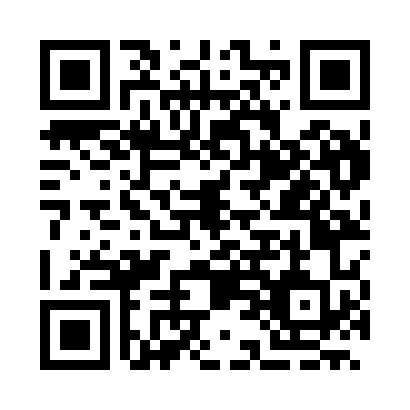 Prayer times for Kosti, BulgariaWed 1 May 2024 - Fri 31 May 2024High Latitude Method: Angle Based RulePrayer Calculation Method: Muslim World LeagueAsar Calculation Method: HanafiPrayer times provided by https://www.salahtimes.comDateDayFajrSunriseDhuhrAsrMaghribIsha1Wed4:166:041:066:038:089:502Thu4:146:031:066:048:099:523Fri4:126:021:066:048:109:534Sat4:106:001:066:058:119:555Sun4:085:591:066:068:139:566Mon4:065:581:056:068:149:587Tue4:055:571:056:078:1510:008Wed4:035:561:056:078:1610:019Thu4:015:541:056:088:1710:0310Fri3:595:531:056:098:1810:0511Sat3:575:521:056:098:1910:0612Sun3:565:511:056:108:2010:0813Mon3:545:501:056:108:2110:0914Tue3:525:491:056:118:2210:1115Wed3:515:481:056:128:2310:1216Thu3:495:471:056:128:2410:1417Fri3:485:461:056:138:2510:1618Sat3:465:451:056:138:2610:1719Sun3:455:441:056:148:2710:1920Mon3:435:431:056:158:2810:2021Tue3:425:421:066:158:2910:2222Wed3:405:421:066:168:3010:2323Thu3:395:411:066:168:3110:2524Fri3:375:401:066:178:3210:2625Sat3:365:391:066:178:3310:2826Sun3:355:391:066:188:3410:2927Mon3:345:381:066:188:3410:3028Tue3:325:381:066:198:3510:3229Wed3:315:371:066:198:3610:3330Thu3:305:361:066:208:3710:3431Fri3:295:361:076:208:3810:36